Personal and Contact Info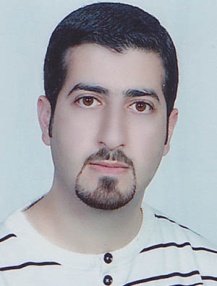 Name and Surname: Mahmoud ReaziResident of: Kerman, IranCell No.: +98 912 49864781			Primary Email: sm_reazi@yahoo.com		Proz Link: www.proz.com/profile/996892Educational Background:MA in Translation Studies, University of Kerman, 2008 – 2011BA in English Translation, University of Kerman, 2004 – 2008Professional ExperienceOfficial Translator, Abbas Nejad Official Translation Office, Kerman, 2009 to present;Lecturer, University of Kerman, fall 2014-2015 to present (teaching translation courses);Editor of English Papers, International Journal of Health Policy and Management, 2013 – 2014Interpreter, Roshd International Film Festival, Tehran, 2009Interpreter, 2nd International Symposium of Veterinary Surgery, Kerman, 2008Professional Persian <> English translator/editor since 2004PublicationsUniversals of Translation: A Case Study of Persian to English Translation, MA Thesis, 2011;Universals of Translation: A Case Study of Persian to English Translation, a paper on IJLI, 2014Translation of ‘Walk Two Moons’, a novel by Sharon Creech, Tirgan Pub. Tehran, 2005Translation of ‘Ministry of Education and Sports of Israel’, Abed Pub. Tehran, 2004References1. Salman Rostami	A CertifiedPro Translator
Web: www.proz.com/profile/995938Mobile: 0098 913 398 6278salmanrostami09@gmail.com2. Reza Ebrahimi, 		ebrahimi.reza@gmail.com3. Dr. Khaled Chalabi		khaled_chalabi80@yahoo.comSkillsSkilled in working with Trados 2014, Microsoft Word, PowerPoint;Native of Farsi, proficient in English, familiar with French and Arabic;